张小波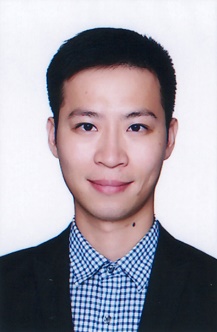 副教授，博士，硕士生导师，江西省首批赣鄱俊才支持计划-青年科技人才托举项目入选者。主要从事岩石力学与岩石工程方面的研究工作，在岩石结构面力学性质、工程岩体稳定性分析等方面取得了系列研究成果。主持赣鄱俊才支持计划-青年科技人才托举项目1项、国家自然科学基金项目2项、国家重点研发计划项目子课题1项、中国博士后科学基金面上项目1项、江西省博士后研究人员科研项目择优资助1项及其他省部级研究课题4项，参与国家及省部级研究项目、重大工程项目10余项。在国内外重要学术期刊上发表论文51篇，其中SCI/EI检索论文47篇，SCI论文最高单篇他引124次；参编高等教育“十二五”规划教材1部；授权发明专利9项；获得中国大坝工程学会科技进步特等奖、教育部科技进步二等奖、中国煤炭工业协会科技进步三等奖各1项。主要研究方向：(1)复杂应力、水和高温等条件下岩体软弱界面的力学行为；（2）地下工程围岩稳定性分析与安全控制。E-mail: zhangxb@ncu.edu.cn教育与工作经历：2021/12-至今，南昌大学，工程建设学院土木工程系，副教授，硕士生导师2021/01-2023/12，江西省交通科学研究院有限公司博士后2018/07-2021/11，南昌大学，工程建设学院土木工程系，讲师2016/11-2017/11，美国亚利桑那大学，地质工程，博士联合培养2014/09-2018/06，武汉大学，防灾减灾工程及防护工程，博士代表性科研项目/课题（限5项）：赣鄱俊才支持计划-青年科技人才托举项目，2023QT06，水-岩作用下工程岩体软硬界面性能劣化及灾变机制，2023/12-2026/11，在研，主持国家自然科学基金地区科学基金项目，52369019，工程开挖与库水涨落条件下红层软硬界面性能演化与临滑机制，2024/01-2027/12，在研，主持国家重点研发计划项目子课题：2023YFC3012200，尾矿坝降雨冲刷侵蚀稳定性演化规律与失稳判别方法，2023/11-2026/10，在研，主持国家自然科学基金青年科学基金项目，52004127，锚注协同作用下岩石结构面宏细观剪切破坏机制及剪切强度研究，2021/01-2023/12，结题，主持中国博士后科学基金面上项目，2021M691358，考虑形貌特征的注浆岩石结构面剪切力学机制和剪切强度评价，2021/01-2023/12，结题，主持代表性科研成果（限10项）： Shu Ouyang, Xiaobo Zhang*, Chi Yao, Yongli Ma, Jianhua Yang, Zhiwei Ye, Chuangbing Zhou. Shear property and failure mechanism of bonded rock-cement interface: experimental and numerical studies. Journal of Rock Mechanics and Geotechnical Engineering, 2025. Xiaobo Zhang, Zhisong Cao, Chi Yao*, Jianhua Yang, Yongli Ma, Zhiwei Ye, Chuangbing Zhou. Effect of non‑stationarity on shear properties of rock joints and a new peak shear strength criterion [J]. International Journal of Geomechanics-ASCE, 2023, 23(12): 04023213.Zhang Xiaobo, Zhu Xi, Yao Chi*, Ouyang Shu, Yang Jianghua, Jiang Qinghui. Investigation on the shear behavior of rough rock joints prepared by three-dimensional engraving technique [J]. Journal of Testing and Evaluation, 2022, 50(3):20210282.   Xiaobo Zhang, Huihui Chen, Chi Yao*, Jianhua Yang, Shuihua Jiang, Qinghui Jiang, Chuangbing Zhou. Seepage characteristics of triaxial compression-induced fractured rocks under varying confining pressures [J]. International Journal of Geomechanics-ASCE, 2020, 20(9): 04020160. Xiaobo Zhang, Qinghui Jiang*, Pinnaduwa HSW Kulatilake, Feng Xiong, Chi Yao, Zhicheng Tang. Influence of asperity morphology on failure characteristics and shear strength properties of rock joints under direct shear tests [J]. International Journal of Geomechanics-ASCE, 2019, 19(2): 04018196.Zhang Xiaobo, Jiang Qinghui*, Chen Na, Feng Xixia, Wei Wei. Laboratory investigation on shear behavior of rock joints and a new peak shear strength criterion [J]. Rock Mechanics and Rock Engineering, 2016, 49(9):3495-3512. 张小波，张雕，姚池*，杨建华，蒋水华，荣耀. 考虑微拱效应的隧道洞口段管棚合理间距确定方法及参数分析[J]. 岩土力学，2023, 44(6): 1-11. 陈辉辉，张小波*，姚池，夏祖昊，杨建华，蒋水华，姜清辉. 高温作用后岩石裂隙渗流试验及其模型分析[J]. 煤炭学报，2019, 44(9): 2760-2766. 张小波，欧阳澍，姚池，杨建华，姜清辉，周创兵. 一种岩石结构面形貌测量装置及岩石结构面三维重建方法，2022.02.23，中国，发明专利，CN202210164605.9欧阳澍，张小波，姚池，杨建华，蒋水华，周创兵. 一种可调节充填厚度的小尺寸岩石结构面压力注浆装置，2022.05.07，中国，发明专利，CN202210492174.9
科研奖励及荣誉：中国大坝工程学会科技进步特等奖：水利水电工程高陡边坡全生命周期安全控制关键技术，2022，排序：15/15（证书编号：2022-J-特-03-R15）教育部科技进步二等奖：复杂条件下破碎围岩巷道深浅支撑层控制技术研究与应用，2015，排序：7/11 （证书编号：2014-283）中国煤炭工业协会科技进步三等奖：WRI岩体宏观变形破坏力学效应理论及应用研究，2013，排序：7/7 （证书编号：2013-247-R07）
学术兼职: 中国大坝工程学会库坝渗流与控制专业委员会委员中国岩石力学与工程学会会员、江西省岩土力学与工程学会会员《金属矿山》、《南昌大学学报（工科版）》青年编委